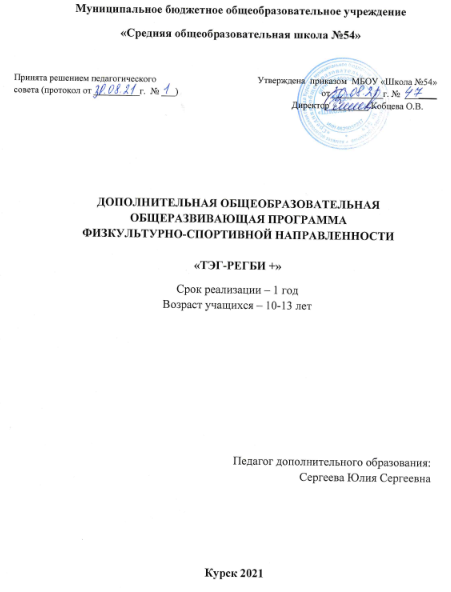 Пояснительная запискаНаправленность программы – физкультурно-оздоровительная.Программа разработана в соответствии с Законом Российской Федерации «Об образовании в Российской Федерации». Содержание рабочей программы соответствует целям и задачам образовательной программы учреждения.Актуальность программы. Играть в регби можно практически целый год на свежем воздухе и летом, и зимой, поэтому обучение должно способствовать ощущению радости от физической активности и величия природы, от осознания того, что человек живет в красивой стране, от очертаний ландшафта и смены времен года. Отличительные особенности программы. Благодаря данной программе решается одна из основных задач в подготовке физически крепких, с гармоничным развитием физических и духовных сил обучающихся, в воспитании социально активной личности, готовой к трудовой деятельности в будущем. Основным условием выполнения этой задачи является  целенаправленная подготовка обучающихся, которая предусматривает:содействие гармоничному физическому развитию, всесторонней физической подготовленности и укреплению здоровья обучающихся;повышение тренировочных и соревновательных нагрузок, уровня владения навыками игры в процессе подготовки;подготовку волевых, смелых, дисциплинированных, обладающих высоким уровнем командной игры  и морально-волевыми качествами обучающихся;подготовку и выполнение нормативных требований.Дидактические принципыПроцесс обучения базируется на системе дидактических принципов:- Систематичности и последовательности. Для полноценного физического совершенства необходимо соблюдение системности, непрерывности всего материала и повторение его на последующих занятиях. - Оздоровительной направленности. При проведении занятий необходимо учитывать возраст детей, их физическую подготовку и обеспечить рациональную двигательную нагрузку. - Доступности и индивидуализации. Планируя занятия, необходимо учитывать индивидуальные особенности каждого ребёнка, его интересы и возможности. - Гуманизации. Все занятия строятся на основе комфортности, доверительного общения с взрослым и сверстниками. - Комплексности. Предусматривает тесную взаимосвязь всех сторон учебно-тренировочного процесса (физической, технико-тактической, интегральной, психологической и теоретической подготовки, воспитательной работы и восстановительных мероприятий, педагогического контроля).- Преемственности. Определяет последовательность изложения программного материала, объёмов тренировочных и соревновательных нагрузок, рост показателей физической и технико-тактической подготовленности.Адресат программыПрограмма адресована обучающимся подросткового возраста – 10-13 летПодростковый возраст (10-13лет). Признаком возраста 10-13 лет является переход от детства к взрослости. Социальная ситуация развития характеризуется стремлением приобщиться к миру взрослых, ориентацией поведения на общепринятые нормы и ценности, эмансипацией от взрослых и группирование. Главной направленностью жизнедеятельности является личностное общение в процессе обучения и организационно-трудовой деятельности, стремление занять положение в группе сверстников.  Кризисным моментом возраста является  чувство «взрослости», восприятие себя и самооценка. Происходит становление человека как субъекта собственного развития.  Возраст характеризуется теоретическим рефлексивным мышлением, интеллектуализацией восприятия и памяти, личностной рефлексией и гипертрофированной потребностью в общении со сверстниками.Объем программыПрограмма «Тэг-регби» рассчитана на 1 год обучения. Количество часов на год обучения – 72 часов.Формы обучения и режим занятийФормы обучения: очная в учреждении (групповая); заочная (электронное обучение с применением дистанционных технологий и  дистанционное обучение в условиях отмены очных занятий при проведении санитарно-эпидемиологических мероприятий) в соответствии с учебным планом и календарным учебным графиком.Виды учебных занятий: комбинированные (теория и практика).Занятия проводятся 2 раза в неделю по 1 академическому часу.Продолжительность одного академического часа – 45 минут.Группы одновозрастные. Наполняемость учебных групп – 15-20 человек.Цель программы: обеспечение  разностороннего физического развития и укрепление здоровья обучающихся посредством игры в тэг-регби.	Образовательно-предметные задачи:	1. Обучение базовым физическим упражнениям из тэг-регби. 	2. Оптимальное развитие физических качеств, формирование различных жизненно важных двигательных умений и навыков, формирование спортивных двигательных умений и навыков. 	3. Укрепление и сохранение здоровья, совершенствование телосложения и гармоничное развитие физиологических функций, многолетнее сохранение высокого уровня общей работоспособности. 	4. Воспитание положительных качеств личности, коллективного взаимодействия и сотрудничества в учебной и соревновательной деятельности.Метапредметные задачи:– овладение способностью принимать и сохранять цели и задачи учебной деятельности, поиска средств ее осуществления в современных видах физкультурной деятельности; – определять наиболее эффективные способы достижения результата; – формирование умения понимать причины успеха или неуспеха учебной деятельности и способности конструктивно действовать даже в ситуациях неуспеха;– готовность конструктивно разрешать конфликты посредством учета интересов сторон и сотрудничества, умением вести дискуссию, обсуждать содержание и результаты совместной деятельности, находить компромиссы при принятии общих решений; – умение осуществлять информационную, познавательную и практическую деятельность с использованием различных средств информации и коммуникации.Личностные задачи:– формирование эстетических потребностей, ценностей и чувств; – овладение навыками сотрудничества со взрослыми и сверстниками; – формирование этических чувств доброжелательности и эмоционально-нравственной отзывчивости, понимания и сопереживания чувствам других людей;– формирование умения использовать знания об индивидуальных особенностях физического развития и физической подготовленности, о соответствии их возрастным и половым нормативам;– владение знаниями о функциональных возможностях организма, – проявление положительных качеств личности и управление своими эмоциями в различных (нестандартных) ситуациях и условиях;– проявление дисциплинированности, внимательности, трудолюбия и упорства в достижении поставленных целей; – формирование установки на безопасный, здоровый образ жизни, наличие мотивации к творческому труду, работе на результат.СОДЕРЖАНИЕ БАЗОВОГО УРОВНЯ ПРОГРАММЫУЧЕБНЫЙ ПЛАНСОДЕРЖАНИЕ УЧЕБНОГО ПЛАНА          1. Вводное занятие          Инструктаж по технике безопасности. Правила поведения. Возникновение игры. Форма одежды. Самоконтроль.          2. Физическая подготовка 	Практическая работа. Выполнение общеразвивающих упражнений. Сдача контрольных упражнений. 	Оборудование и оснащение. Скакалки, конусы, набивные мячи, гимнастические маты.	3. Подвижные игры	Практическая работа. Соблюдение правил игры. 	Оборудование и оснащение. Пояса, ленты (тэги), конусы (маркеры), мячи.	4. Техника перемещений	Теория. Техника перемещений игроков во время игры. 	Практическая работа. Выполнение упражнений на совершенствование техники перемещений, местами нахождения игроков на площадке (в зависимости от игровой ситуации). Сдача контрольных упражнений.	Оборудование и оснащение. Мячи для регби.	5. Техника передач мяча	Теория. Техника выполнения ловли и передачи мяча на месте и в движении.	Практическая работа. Выполнение упражнений, направленных на совершенствование техники ловли и передачи мяча на месте и в движении. Сдача контрольных упражнений.	Оборудование и оснащение. Мячи для регби, конусы (маркеры).	6. Физическая подготовка 	Практическая работа. Выполнение упражнений, направленных на общее и специальное физическое развитие организма, совершенствование двигательных качеств.	Оборудование и оснащение. Скакалки, гимнастическая стенка, гимнастическая скамейка, гимнастические маты, набивные мячи, теннисные мячи, клейкая лента.	7. Подвижные игры	Практическая работа. Соблюдение правил игры. 	Оборудование и оснащение. Пояса, ленты (тэги), конусы (маркеры), мячи.	8. Формирование линии защиты	Теория. Способы формирования линии защиты.  	Практическая работа. Выполнение упражнений на ознакомление со способами формирования линии защиты.	Оборудование и оснащение. Пояса, ленты (тэги), конусы (маркеры), мячи.	9. Подвижные игры	Практическая работа. Соблюдение правил игры. 	Оборудование и оснащение. Пояса, ленты (тэги), конусы (маркеры), мячи.	10. Тактические действия	Теория. Ознакомление с вариантами тактических действий в нападении и защите.	Практическая работа. Выполнение упражнений направленных на ознакомление с тактическими приемами в нападении и защите, соблюдение указаний и команд тренера.	Оборудование и оснащение. Пояса, ленты (тэги), конусы (маркеры), мячи.	11. Физическая подготовка 	Практическая работа. Выполнение упражнений, направленных на общее физическое развитие организма и совершенствование двигательных качеств. Выполнение контрольных упражнений.	Оборудование и оснащение. Скакалки, гимнастическая стенка, гимнастическая скамейка, гимнастические маты, набивные мячи, теннисные мячи, клейкая лента.	12. Повторение	Закрепление теории и практики программного материала. Открытое занятие. Обсуждение результатов практической деятельности учащихся.ПЛАНИРУЕМЫЕ  РЕЗУЛЬТАТЫ  ОБУЧЕНИЯ Образовательно-предметные результаты	Учащиеся должны знать:- историю возникновения тэг-регби; - физические качества и правила их тестирования;- технические и тактические действия тэг-регби;- основы личной гигиены; - правила техники безопасности во время занятий.Учащиеся должны уметь:- выполнять основные технические приемы;- организовывать подвижные игры;- ориентироваться в действиях с партнерами и соперниками;- играть, соблюдая правила игры.Метапредметные результаты(Освоенные универсальные учебные действия)Регулятивные УУД:- планирование – определение последовательности промежуточных целей с учётом конечного результата; составление плана и последовательности действий;- прогнозирование - предвосхищение результата и уровня усвоения знаний, его временных характеристик;- коррекция – внесение необходимых дополнений и коррективов в план и способ действия в случае расхождения эталона, реального действия и его результата с учётом оценки этого результата самим обучающимся, учителем, товарищами;- рефлексия учебной деятельности на основных этапах работы.Познавательные УУД:- осознание необходимости новых знаний;- структурирование знаний;- осознанное и произвольное построение речевого высказывания в устной и письменной форме;- выбор наиболее эффективных способов решения задач в зависимости от конкретных условий;- умение отличать новое знание от ранее приобретенного. Коммуникативные УУД:- уважение к мнению собеседника;- компромисс в споре;- умение выражать свои мысли; - продуктивное сотрудничество с педагогом и другими учащимися;Личностные результатыУчащимися проявлены:- наглядно-образное, пространственное мышление;- любознательность, познавательная активность, потребность в самообразовании; - фантазия, способности к творческому самовыражению; - внимание, наблюдательность, зрительная память;- ответственность, дисциплинированность, трудолюбие;- доброжелательность, дружелюбие и взаимоподдержка;- осознанная потребность в здоровом образе жизни.Оценка результатов обучения на стартовом уровнеДля оценки предметных, метапредметных, личностных результатов учащихся на базовом уровне применятся мониторинг на этапах вводного контроля в начале учебного года и промежуточной аттестации за каждое полугодие (Приложение 2).ОРГАНИЗАЦИОННО-ПЕДАГОГИЧЕСКИЕ УСЛОВИЯ РЕАЛИЗАЦИИ ПРОГРАММЫКалендарный учебный график (Приложение 1)Календарный учебный график является составной частью программы, содержащей комплекс основных характеристик образования и определяющей даты и окончания учебных периодов/этапов, количество учебных недель, сроки контрольных процедур, и составляется для каждой учебной группы.Материально-технические условияКабинет. Для занятий требуется просторное светлое помещение, отвечающее санитарно-эпидемиологическим требованиям к учреждениям дополнительного образования (СанПиН 2.4.4 3172-14). Помещение должно быть сухое, с естественным доступом воздуха, легко проветриваемое, с достаточным дневным и искусственным освещением. Оборудование: Мячи для регби, гимнастическая стенка, гимнастическая скамейка, гимнастические маты, набивные мячи, скакалки, конусы (маркеры), ленты (тэги), пояса,  теннисные мячи, гимнастическая перекладина.Формы отслеживания и демонстрацииобразовательных результатовДля отслеживания и демонстрации образовательных результатов применяются следующие формы: журнал учета работы педагога, собеседование, наблюдение, опрос, контрольные упражнения, мониторинг результатов обучения.Оценочные материалыДля проверки и оценки освоения теории и практики на каждом уровне обучения используются следующие пакеты диагностических методик.Теория: перечень вопросов к опросам.Практика: результаты выполнения индивидуальных и групповых контрольных упражнений.Методы обученияВ процессе реализации программы «Тэг-регби» применяются следующие методы и приёмы обучения:- метод формирования интереса к учению (игра, приёмы занимательности);- словесный (рассказ, беседа, объяснение);- практический (упражнения, коллективные и индивидуальные задания);- репродуктивный (повторение освоенных знаний и умений, самостоятельная работа);- метод контроля (опрос, наблюдение, контрольные упражнения, открытые занятия, соревнования).- метод самоконтроля (самоанализ, самостоятельное исправление недостатков в работе).Широко используются узкоспециальные методы, направленные на формирование личностной эмоционально-чувственной мотивации ребенка. При этом роль педагога заключается в сопереживании, соучастии в «познавательном эксперименте», который ставят сами дети. На развитие эмоциональной сферы обучающихся, эмпатической чувствительности нацелен важный обучающий метод – метод диалога. Варианты диалогов:- устные;- вербальные;- невербальные (посредством мимики и жестов, музыки, танца).Самовыражению ребенка способствует применение метода творческих заданий. Выполнений заданий сопряжено с включением детей в творческую деятельность.В сочетании применяются словесный, наглядный, практический методы как методы передачи и восприятия информации.Методы воспитанияДля формирования и развития положительных личностных качеств учащихся необходимо применять методы воспитания: беседа, убеждение, поощрение, стимулирование, мотивация, создание ситуации успеха и др.Формы организации учебного занятияНа учебных занятиях используются различные формы организации учебного процесса. При этом оптимальным является применение нескольких форм на одном занятии по выбору педагога. В зависимости от темы можно использовать следующие формы организации занятия – как в совокупности, так и в отдельности: наблюдение, беседа, соединение теории и практики, разработка и выполнение творческих комбинаций, открытое занятие. Педагогические технологииВ образовательном процессе используются следующие инновационные педагогические технологии: технология развивающего обучения, технология группового обучения, технология дифференцированного обучения, технологии сотрудничества, технология коллективного взаимообучения, технология разноуровневого обучения, технология коллективной творческой деятельности, здоровьесберегающая технология, технология коллективных обсуждений, технология игровой деятельности, технология создания ситуации успеха.Алгоритм учебных занятий для каждого раздела программыI. Организационный этапПриветствие учащихся. При необходимости подготовка рабочих мест к занятию. Повторение правил техники безопасности.II. Основной этапТеоретическая часть. Закрепление изученного материала, повторение. Сообщение и обсуждение нового материала. Практическая часть. Выполнение упражнений. Игра.III. Заключительный этапАнализ и обсуждение результатов занятия. Саморефлексия учащихся. Подведение итогов занятия.НОРМАТИВНО-ПРАВОВЫЕ ДОКУМЕНТЫ1. Закон «Об образовании в Российской Федерации» от 21.12.2012,  № 273-ФЗ (Ст.2 п.9; Ст.25 п.4; Ст.28 п.3 пп.6; Ст.2 п.25; Ст.28 п.6 п.п.1).2. Порядок организации и осуществления образовательной деятельности по дополнительным общеобразовательным программам (Приказ Министерства просвещения РФ от 09.11.1918 г. №196), пп.6, 9, 11.3. Санитарно-эпидемиологические требования к организациям воспитания и обучения, отдыха и оздоровления детей и молодежи (СП 2.4.3648-20 от 28.09.2020 г.).4. Письмо Минобрнауки от 18.11.2015 г. №09-3242 «Методические рекомендации по проектированию дополнительных общеразвивающих программ (включая разноуровневые)».5. Концепция развития дополнительного образования детей (Распоряжение правительства РФ от 04.09.2014 г. №1726-р), раздел 4.6. Приказ Комитета образования и науки Курской области от 12.02.2021 г. №1-114 «Об организации и проведении независимой оценки качества дополнительных общеобразовательных программ».РЕКОМЕНДОВАННАЯ ЛИТЕРАТУРА ДЛЯ ПЕДАГОГААнтонов Е. И., Ватошкин Н. А. Регби. Настольная книга детского тренера. Этапспортивного совершенствования 16–18 лет. Методическое пособие. – М.: ФГБУ «Федеральный центр спортивного резерва», 2012.Банчуков Т.А. Проблемы профилактики здоровья детей в общеобразовательнойшколе/Т.А. Банчуков//Здоровье детей и школа: Сборник материалов научно-практической конференции педагогических коллективов экспериментальных школ РАО. -М: РАО. -2005.	3. Бесполов Д. В., Иванов В. А., Кулешов А. В. Теория и практика регби: Методическое пособие для преподавателей физической культуры, педагогов дополнительного образования образовательных учреждений различной направленности. – М.: ГБОУ ЦОМОФВ, 2013.	4. Казаков С.В. Спортивные игры. Энциклопедический справочник. Р-наД., 2004.Кирияк Р. Мини-регби. – М.: ФиС, 1976.5. Ксенофонова Е. А., Тюрин В. Д. Регби. Настольная книга детского тренера. I этап. Этап предварительной подготовки 8–10 лет / под ред. Е. И. Антонова. – М.: Благотворительный фонд «Становление регби», 2012.6. Кулешов А. В. Правила регби за 5 минут. – М.: Спорт в школе, 2009. – № 5 (455).	7. Озолин Н.Г. Настольная книга тренера: Наука побеждать /Н.Г. Озолин -М.: ООО Издательство Астрель, 2003.8. Подвижные игры: учеб. пособие для студентов вузов [текст]. – М.: ТВТ Дивизион, 2009.9. Покровский Е. А. Игры на развитие ловкости. Коллекция русских детских игр. – СПб.: Речь, Образовательные проекты; М.: Сфера, 2010.10. Скуридина  А.А. О себе и о других // журнал «Спорт в школе», 2011, №6.11. Скуридина А.А. Около школы // журнал «Спорт в школе», 2011, № 6.	12. Холодов, Ж.К. Теория и методика физического воспитания и спорта: Учебное пособие для студ. высш. учеб. заведений/Ж.К. Холодов, B.C. Кузнецов -М.:Издательский центр "Академия", 2001.РЕКОМЕНДОВАННАЯ ЛИТЕРАТУРА ДЛЯ УЧАЩИХСЯБанчуков Т.А. Проблемы профилактики здоровья детей в общеобразовательнойшколе/Т.А. Банчуков//Здоровье детей и школа: Сборник материалов научно-практической конференции педагогических коллективов экспериментальных школ РАО. -М: РАО. -2005.Казаков С.В. Спортивные игры. Энциклопедический справочник. Р-наД., 2004.Кирияк Р. Мини-регби. – М.: ФиС, 1976.Кулешов А. В. Правила регби за 5 минут. – М.: Спорт в школе, 2009. – № 5 (455).ЭЛЕКТРОННЫЕ ИНТЕРЕНЕТ-РЕСУРСЫ, РЕКОМЕНДОВАННЫЕ ПЕДАГОГАМ И УЧАЩИМСЯ	1. https://libsport.ru/ (Российская спортивная энциклопедия).	2. https://rugby.ru/ (Программа «Займись регби»)Приложение 1Календарный учебный график реализации дополнительной общеобразовательной общеразвивающей программы«Тэг-регби» на 2021-2022 учебный год(группа №3, №4, объединение «Тэг-регби»)Срок реализации - 1 год, 72 часа в год, 2 часа в неделю (2 занятия по 1 часу)Приложение 2МОНИТОРИНГ РЕЗУЛЬТАТОВ ОБУЧЕНИЯ по программе «Тэг-регби» Группа _____         1 – Входная  диагностика	         2 – Промежуточная диагностика (I полугодие)         3 – Промежуточная диагностика (II полугодие)Низкий уровень    Недостаточно проявленыСредний уровень   Достаточно проявленыВысокий уровень    Уверенно проявлены№НАИМЕНОВАНИЕ РАЗДЕЛОВ И ТЕМКоличество учебных часовКоличество учебных часовКоличество учебных часовКоличество учебных часовФормы аттестации и контроля№НАИМЕНОВАНИЕ РАЗДЕЛОВ И ТЕМВсего часовТеорияПрактикаПрактикаФормы аттестации и контроля1Вводное занятие111-Опрос2Физическая подготовка5--5Наблюдение, контрольные упражнения2.1Общая физическая подготовка (ОФП)4--4Наблюдение, контрольные упражнения2.2Контрольные тесты1--1Наблюдение, контрольные упражнения3Подвижные игры7--7Наблюдение4Техника передвижений по площадке9227Опрос, наблюдение, контрольные упражнения4.1Техника передвижений по площадке8226Опрос, наблюдение, контрольные упражнения4.2Контрольные упражнения1--1Опрос, наблюдение, контрольные упражнения5Техника передач мяча7225Опрос, наблюдение, контрольные упражнения5.1Передача мяча на месте3112Опрос, наблюдение, контрольные упражнения5.2Передача мяча в движении3112Опрос, наблюдение, контрольные упражнения5.3Контрольные упражнения1--1Опрос, наблюдение, контрольные упражнения6Физическая подготовка4--4Наблюдение6.1Общая физическая подготовка (ОФП)2--2Наблюдение6.2Специальная физическая подготовка (СФП)2--2Наблюдение7Подвижные игры 4--4Наблюдение8Формирование линии защиты6224Опрос, наблюдение9Подвижные игры 4--4Наблюдение10Тактические действия10228Наблюдение, опрос10.1Тактические действия в нападении5114Наблюдение, опрос10.2Тактические действия в защите5114Наблюдение, опрос11Физическая подготовка5--5Наблюдение, контрольные упражнения11.1Общая физическая подготовка (ОФП)2--2Наблюдение, контрольные упражнения11.2Специальная физическая подготовка (СФП)2--2Наблюдение, контрольные упражнения11.3Контрольные упражнения1--1Наблюдение, контрольные упражнения12Повторение10228Опрос, наблюдение, открытое занятиеВСЕГО72111161Низкий уровеньСредний уровеньВысокий уровеньОценка образовательно-предметных результатовОценка образовательно-предметных результатовОценка образовательно-предметных результатовУчащиеся  в  основном усвоили:- технику безопасности во время проведения занятий по тэг-регби;- историю возникновения тэг-регби;- правила соблюдения личной гигиены;- технику перемещений по площадке;- технику выполнения упражнений общей и специальной физической подготовки;- технику передач мяча на месте и в движении;- технику введения мяча в игру;- технические и тактические действия игроков в нападении и защите;- формирование линии защиты;- правила подвижных игр и способы их изменения.Учащиеся могут с помощью педагога: - выбрать позицию своего нахождения на игровой площадке;- понимать обозначение терминов;- принимать командные и индивидуальные решения действий на площадке в зависимости от игровой ситуации;- анализировать успехи и неудачи игрового приема;- выполнять общеразвивающие упражнения.Учащиеся  достаточно  знают: - технику безопасности во время проведения занятий по тэг-регби;- историю возникновения тэг-регби;- правила соблюдения личной гигиены;- технику перемещений по площадке;- технику выполнения упражнений общей и специальной физической подготовки;- технику передач мяча на месте и в движении;- технику введения мяча в игру;- технические и тактические действия игроков в нападении и защите;- формирование линии защиты;- правила подвижных игр и способы их изменения.Учащиеся могут с помощью педагога: - выбрать позицию своего нахождения на игровой площадке;- понимать обозначение терминов;- принимать командные и индивидуальные решения действий на площадке в зависимости от игровой ситуации;- анализировать успехи и неудачи игрового приема;- выполнять общеразвивающие упражнения.Учащиеся  полностью представляют:- технику безопасности во время проведения занятий по тэг-регби;- историю возникновения тэг-регби;- правила соблюдения личной гигиены;- технику перемещений по площадке;- технику выполнения упражнений общей и специальной физической подготовки;- технику передач мяча на месте и в движении;- технику введения мяча в игру;- технические и тактические действия игроков в нападении и защите;- формирование линии защиты;- правила подвижных игр и способы их изменения.Учащиеся могут с помощью педагога: - выбрать позицию своего нахождения на игровой площадке;- понимать обозначение терминов;- принимать командные и индивидуальные решения действий на площадке в зависимости от игровой ситуации;- анализировать успехи и неудачи игрового приема;- выполнять общеразвивающие упражнения.Оценка метапредметных результатовОценка метапредметных результатовОценка метапредметных результатовНедостаточно развиты: - осознанное целеполагание и планирование учебной деятельности;- самостоятельная работа в соответствии с планированием (по алгоритму), анализ результатов, коррекция при необходимости;- рефлексия учебной деятельности на основных этапах работы;- осознание необходимости новых знаний;- самостоятельный выбор источников информации для поиска нового знания; - умение отличать новое знание от ранее приобретенного;- уважение к мнению собеседника;- компромисс в споре;- умение выражать свои мысли; - продуктивное сотрудничество с педагогом и другими учащимися. Достаточной развиты:- осознанное целеполагание и планирование учебной деятельности;- самостоятельная работа в соответствии с планированием (по алгоритму), анализ результатов, коррекция при необходимости;- рефлексия учебной деятельности на основных этапах работы;- осознание необходимости новых знаний;- самостоятельный выбор источников информации для поиска нового знания; - умение отличать новое знание от ранее приобретенного;- уважение к мнению собеседника;- компромисс в споре;- умение выражать свои мысли; - продуктивное сотрудничество с педагогом и другими учащимися.Уверенно развиты:- осознанное целеполагание и планирование учебной деятельности;- самостоятельная работа в соответствии с планированием (по алгоритму), анализ результатов, коррекция при необходимости;- рефлексия учебной деятельности на основных этапах работы;- осознание необходимости новых знаний;- самостоятельный выбор источников информации для поиска нового знания; - умение отличать новое знание от ранее приобретенного;- уважение к мнению собеседника;- компромисс в споре;- умение выражать свои мысли; - продуктивное сотрудничество с педагогом и другими учащимися.Оценка личностных результатовОценка личностных результатовОценка личностных результатовНедостаточно развиты: - проявленное наглядно-образное, пространственное мышление;- проявленные любознательность, познавательная активность, потребность в самообразовании; - фантазия, способности к творческому самовыражению; - внимание, наблюдательность, зрительная память;- ответственность, дисциплинированность, трудолюбие;- доброжелательность, дружелюбие и взаимоподдержка;- осознанная потребность в здоровом образе жизни.Достаточно развиты:- проявленное наглядно-образное, пространственное мышление;- проявленные любознательность, познавательная активность, потребность в самообразовании; - фантазия, способности к творческому самовыражению; - внимание, наблюдательность, зрительная память;- ответственность, дисциплинированность, трудолюбие;- доброжелательность, дружелюбие и взаимоподдержка;- осознанная потребность в здоровом образе жизни.Уверенно развиты:- проявленное наглядно-образное, пространственное мышление;- проявленные любознательность, познавательная активность, потребность в самообразовании; - фантазия, способности к творческому самовыражению; - внимание, наблюдательность, зрительная память;- ответственность, дисциплинированность, трудолюбие;- доброжелательность, дружелюбие и взаимоподдержка;- осознанная потребность в здоровом образе жизни.Перечень видов образовательной деятельности Формы и сроки проведенияФормы и сроки проведенияФормы и сроки проведенияФормы и сроки проведенияФормы и сроки проведенияФормы и сроки проведенияФормы и сроки проведенияФормы и сроки проведенияФормы и сроки проведенияФормы и сроки проведенияВсегоПеречень видов образовательной деятельности СентябрьОктябрьНоябрьДекабрьЯнварьФевральМартАпрельМайИюнь Июль Август Всего1.Учебные занятия:01.09-30.09(01.09 - П)01.10-31.1001.11-30.11(04.11 – П)01.12-31-1211.01-31.0101.02-28.02(23.02 – П)01.03.-31.03(08.03 – П)01.04.-30.0402.05-25.05(09.05 - П)1.- теория1 час.2 час.2 час.-1 час.1 час.2 час.1 час.1 час.11 час1.- практика7 час.6 час.6 час.8 час.5 час7 час.7 час.7 час.8 час.61 час2.Контрольные упражнения02.09-30.091 час.02.11-30.111 час.02.12-27.121 час.04.04 – 29.041 час.4 час.3.Повторение02.05-30.054 час.4 час4.Промежуточная аттестация(открытое занятие)10.05-22.051 часИТОГО:8 час.8 час.8 час.8 час.6 час.8 час.9 час.8 час.9 час.72 час.№п/п            Результаты УчащиесяТеорияТеорияТеорияПрактикаПрактикаПрактикаУУДУУДУУДЛичностныеЛичностныеЛичностные№п/п            Результаты Учащиеся1231231231231234567891011121314151617181920